В соответствии  с  постановлением Правительства Самарской области от  06.07.2023 № 540 «О внесении изменений в отдельные постановления Правительства Самарской области», Администрация муниципального района СергиевскийПОСТАНОВЛЯЕТ:Внести в постановление Администрации муниципального района Сергиевский от 27.04.2017г. № 431 «Об утверждении Порядка предоставления субсидий сельскохозяйственным товаропроизводителям, организациям агропромышленного комплекса и индивидуальным предпринимателям, осуществляющим свою деятельность на территории Самарской области, в целях возмещения затрат в связи с производством сельскохозяйственной продукции в части расходов на развитие молочного скотоводства Самарской области» следующие изменения:         в Порядке предоставления субсидий сельскохозяйственным товаропроизводителям, организациям агропромышленного комплекса и индивидуальным предпринимателям, осуществляющим свою деятельность на территории Самарской области, в целях возмещения затрат в связи с производством сельскохозяйственной продукции в части расходов на развитие молочного скотоводства Самарской области (далее – Порядок):абзац шестой пункта 2.6, абзац шестой пункта 2.25после слов «копия решения» дополнить словами «или уведомления»;абзац пятый пункта 2.8 после слов «заверенная участником отбора» дополнить словами «(представляется единовременно при первом обращении в текущем финансовом году)»;в абзаце первом пункта 2.19 слова «следующие решения» заменить словами «одно из следующих решений, указанных в абзацах втором, третьем настоящего пункта»;пункт 2.23 после абзаца восьмого дополнить абзацами следующего содержания:«В случае если получатель заключил договор сельскохозяйственного страхования в предыдущем финансовом году, коэффициент (К), равный 1,1, применяется начиная с IV квартала предыдущего финансового года.В случае если получатель заключил договор сельскохозяйственного страхования в текущем финансовом году, коэффициент (К), равный 1,1, применяется начиная с отчетного периода, в котором заключен договор сельскохозяйственного страхования.»;пункт 2.32 после абзаца первого дополнить абзацем следующего содержания:«информирование получателей с целью заключения соглашения не позднее 3 рабочих дней со дня подписания реестра получателей субсидий;»;в пункте 2.33 слова «в абзаце втором» заменить словами «в абзаце третьем»;пункт 2.38 после слов «Предоставление субсидии» дополнить словами «получателю, заключившему с органом местного самоуправления соглашение,»;абзац шестой пункта 2.39 признать утратившим силу;дополнить пунктом 2.42.1 следующего содержания:«2.42.1. В случае выявления в ходе проверок, проводимых уполномоченными органами, недостоверных сведений в документах, представленных в соответствии с пунктами 2.6 – 2.10, 2.25, 2.26, 2.27, 2.40 настоящего Порядка, а также фактов неправомерного получения субсидии субсидия подлежит возврату в местный бюджет в полном объеме.».      2.   Опубликовать настоящее постановление в газете «Сергиевский вестник».3. Настоящее постановление вступает в силу со дня его официального опубликования.4. Контроль за выполнением настоящего постановления возложить на заместителя Главы муниципального района Сергиевский Чернова А.Е.А.В.БеляковаАдминистрациямуниципального районаСергиевскийСамарской областиПОСТАНОВЛЕНИЕ«____»_____________2023г.№_________«О внесении изменений в постановление Администрации муниципального района Сергиевский от 27.04.2017 г. № 431 «Об утверждении Порядка предоставления субсидий сельскохозяйственным товаропроизводителям, организациям агропромышленного комплекса и индивидуальным предпринимателям, осуществляющим свою деятельность на территории Самарской области, в целях возмещения затрат в связи с производством сельскохозяйственной продукции в части расходов на развитие молочного скотоводства Самарской области»И.о.Главы муниципального района СергиевскийВ.В.Сапрыкин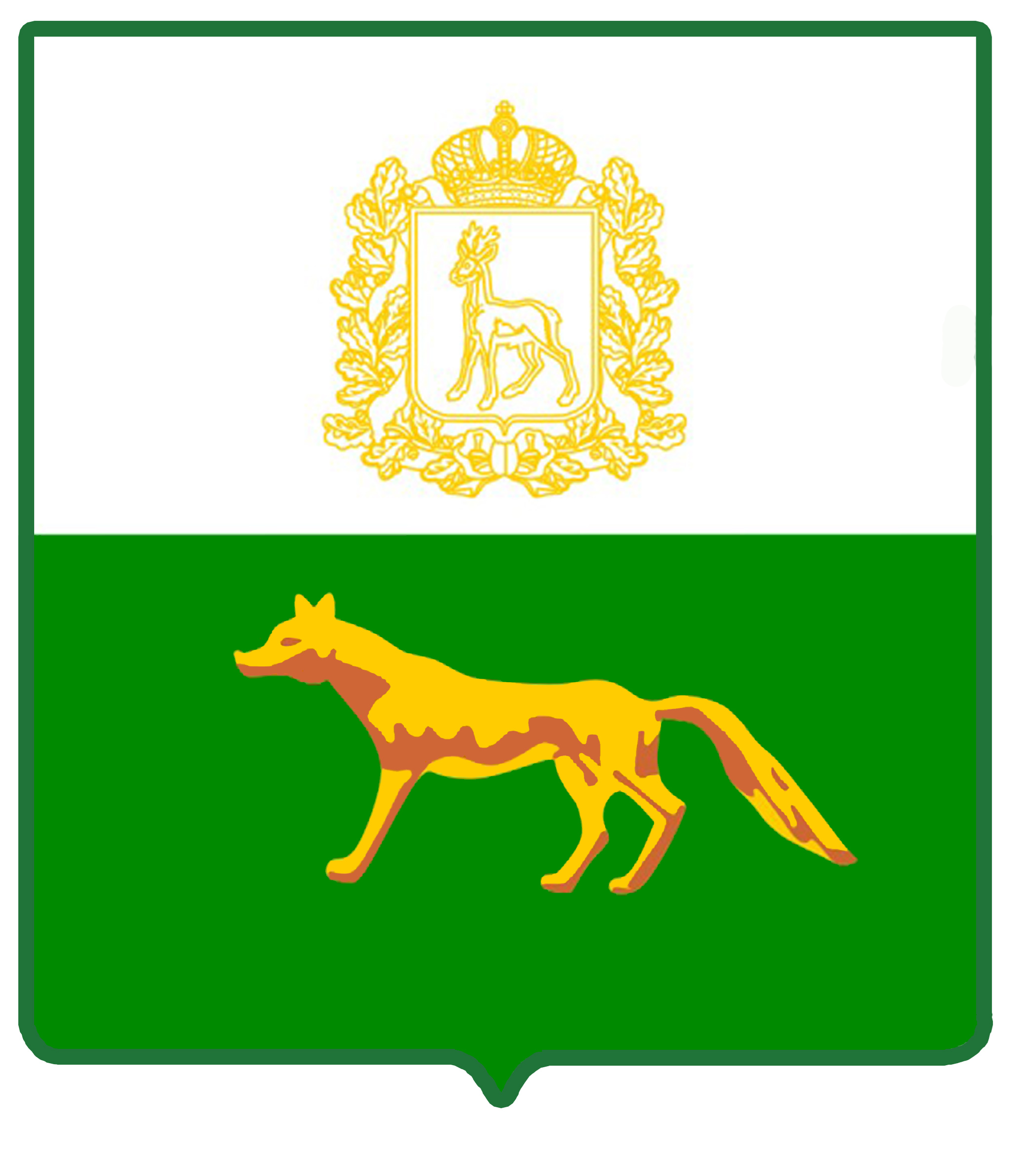 